 ОСНОВНЫЕ ПРИНЦИПЫ ПРОТИВОДЕЙСТВИЯ ТЕРРОРИЗМУ И ЭКСТРЕМИЗМУ1) обеспечение прав и свобод человека и гражданина;2) законность;3) неотвратимость наказания;4)комплексное использование политических, информационно-пропагандистских, социально-экономических, правовых, специальныхи иных мер противодействия терроризму и экстремизму;5) приоритет мер предупреждения;6) конфиденциальность сведений;7) минимизация и (или) ликвидация последствий;8) соразмерность мер противодействия степени общественной опасности.Рекомендации гражданам по действиям при угрозе совершения террористического акта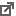 Цель данных рекомендаций – помочь гражданам правильно ориентироваться и действовать в экстремальных и чрезвычайных ситуациях, а также обеспечить создание условий, способствующих расследованию преступлений. Любой человек должен точно представлять свое поведение и действия в экстремальных ситуациях, психологически быть готовым к самозащите.